УКРАЇНАПАВЛОГРАДСЬКА   МІСЬКА  РАДАДНІПРОПЕТРОВСЬКОЇ  ОБЛАСТІ(___ сесія VІІI скликання)ПРОЄКТ РІШЕННЯвід 27.06.2023р.                                                            № __________Про затвердження актів узгоджувальної комісії з питань земельних спорівКеруючись  п.34 ч.1 ст.26 Закону України "Про місцеве самоврядування в Україні",         ст.ст. 12,81,158,159,160 Земельного кодексу України, розпорядженням міського голови                     від 01.12.2020р. №302-р "Про створення узгоджувальної комісії з питань земельних спорів", рішенням 34 сесії  VII скликання від 13.02.2018р. №1062-34/VII "Про затвердження переліку назв вулиць, провулків, проїздів, проспектів, бульварів, площ у місті Павлоград", рішенням                31 сесії VIІІ скликання від 13.12.2022р. №829-31/VIІІ «Про перейменування вулиць та провулків міста Павлоград» розглянувши заяви громадян та акти засідання узгоджувальної комісії, міська радаВ И Р І Ш И Л А:1. Затвердити акт засідання узгоджувальної комісії з питань земельних спорів:1.1 від 25.05.2023 р. № 11 (додаток 1) щодо розгляду спору з приводу землекористування між гр. Ротовською Тамарою Олександрівною, пров. Вишневий, 96 та      гр. Приходьком Ігорем Михайловичем, пров. Вишневий, 94. 1.2 від 08.06.2023 р. № 12 (додаток 2) щодо розгляду спору з приводу землекористування між гр. Дунаєвим Віктором Семеновичем, вул. Вокзальна, 63 та                гр. Курячою Оленою Сергіївною, вул. Вокзальна, 61.2. Відповідальність щодо виконання даного рішення покласти на начальника відділу земельно-ринкових відносин. 3. Загальне керівництво по виконанню даного рішення покласти на заступника міського голови за напрямком роботи.4. Контроль за виконанням рішення покласти на постійну депутатську комісію                з питань екології, землеустрою, архітектури, генерального планування та благоустрою.                             Міський голова                                                                                                   Анатолій ВЕРШИНА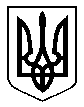 